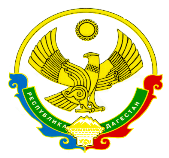                                            РЕСПУБЛИКА ДАГЕСТАНМУНИЦИПАЛЬНОЕ КАЗЕННОЕ ОБЩЕОБРАЗОВАТЕЛЬНОЕ УЧРЕЖДЕНИЕ «АВЕРЬЯНОВСКАЯ СРЕДНЯЯ ОБЩЕОБРАЗОВАТЕЛЬНАЯ ШКОЛА»368814,  ул. Пархоменко, д. 4,  с.Аверьяновка, Кизлярского района,  Республики ДагестанE-mail: school_aver@mail.ru ОКПО 86080296, ОГРН 1040501099077, ОКАТО 82227805001, ИНН/КПП 0517000102/  051701001Отчет«О проведении беседы с учащимися 9,10,11 классов по профилактике употребления наркотических и психотропных веществ».17.11.2020г.,  для проведения беседы на тему: «Скажем наркотикам -НЕТ»,  в МКОУ «Аверьяновская СОШ» были приглашены  медицинский  психолог Кизлярской  ЦРБ Череватова.Т.В. и клинический психолог КМРНД  Джабаева З.А.Цель: профилактика вредных привычек у старшеклассников.Задачи:-Разъяснить негативное влияние наркомании на здоровье молодых людей.-Раскрыть последствия наркомании для здоровья человека, показать актуальность и значимость проблемы наркомании, как для отдельной личности, так и для общества.-Способствовать воспитанию отрицательного отношения к наркомании.-Побуждать детей к сопротивлению вредным привычкам, учить противостоять давлению сверстников.-Развивать критическое мышление, воспитывать активную жизненную позицию.-Воспитание духовно-нравственных ценностей.В ходе беседы были рассмотрены следующие вопросы:-человек, как целостная личность, состоящая из различных сфер;-причины, приводящие людей к употреблению и злоупотреблению психоактивных веществ;-зависимость от наркотиков, как комплексное заболевание, приводящее к негативным последствиям во всех сферах жизни;-личная ответственность за свой выбор в жизни.Во время беседы психологи объясняли, к чему приводит  употребление наркотиков:- К потере сознанию и даже смерти;-К привыканию, физической и психологической зависимости;-К эмоциональной  возбудимости и неадекватному  поведению.-К провалам в  памяти;-К мгновенной  смерти;-К СПИДу и другим заболеваниям;-К врожденным дефектам  у детей.Так же учениками были  просмотрены  слайды. В завершении учащимся раздали буклеты о вреде наркотиков.Отчет  «О проведении беседы с учащимися 9,10,11 классов по профилактике дорожно-транспортных происшествий»В соответствии с пунктом 12 Перечня мероприятий подпрограммы «Повышение безопасности дорожного движения в 2015-2020 годах» (далее - Подпрограмма) государственной программы Республики Дагестан «Обеспечение общественного порядка и противодействие преступности в Республике Дагестан на 2015-2020 годы», утвержденной постановлением Правительства Республики Дагестан от 22 декабря 2014 г. № 659 (в ред. постановления Правительства Республики Дагестан от 13 ноября 2020 г. № 248), Приказа № 2358-08/20 от 20 ноября 2020г.О проведении республиканского флешмоба в рамках мероприятий, посвященных Всемирному дню памяти жертв ДТП20 ноября 2020 года  инспектором  ОПДН Кизлярского РОВД капитаном полиции Новиковым В., лейтенантом полиции Абдулкадыровым И.А. и инспектором ДПС ОГИБДД ОМВД по Кизлярскому району Ибрагимовым Р.З. была проведена лекция среди учеников старших классов МКОУ «Аверьяновская СОШ» на тему: «О недопущении совершения дорожно-транспортных происшествий».В беседе со школьниками, полицейские рассказали о правилах безопасного движения на дороге, езды на велосипедах, на автомобиле. Сотрудники ДПС проинформировали о возрасте, с которого можно передвигаться на данных видах транспорта. Также они  рассказали подросткам о видах правонарушений и об ответственности, которая предусмотрена за их совершение и привели многочисленные примеры.     Например, 19 ноября  трое учеников Кизлярского района, не имея водительских прав, сели управлять  автомашиной Калина. Они не справились с управлением, в результате чего, погибли.      В мире каждые 24 секунды кто-нибудь погибает на дорогах. Ежегодно это цифра составляет около 1,3 миллиона человек. Кроме того, от 20 до 50 миллионов людей получают различные травмы.              К факторам риска относят:-нарушение правил дорожного движения, в том числе:-алкогольное опьянение;-наркотическое опьянение;-превышение допустимой скорости движения;-неиспользование ремней безопасности;-неиспользование специальных детских удерживающих средств;-использование неисправного транспортного средства;-усталость водителя;-сложные погодные условия;-плохое качество дорожного покрытия, пешеходной инфраструктуры;-разговоры по мобильному телефону или обмен текстовыми сообщениями;-разговор с пассажирами;-курение за рулём;-употребление пищи за рулем;-обувь на высоком каблуке;- управление подростками, не имея водительских прав.     Исследования показали, что водители, которые во время езды слушают музыку, более склонны к превышению скорости и чаще попадают в ДТП, так как становятся невнимательными.       Главное управление МЧС России по Республике Дагестан призывает водителей и пешеходов соблюдать правила дорожного движения и  быть неравнодушными к чужой беде. Школьники приняли активное участие в беседе и задавали сотрудникам полиции вопросы, возникшие в ходе беседы.  В завершение беседы сотрудники полиции пожелали хорошего учебного года!  Зам.директора по ВР                                                                           З.А. ОмароваЗаместитель директора МКОУ«Аверьяновской СОШ» по безопасности                                           В.К. КубеневПатриотическое воспитание в МКОУ «Аверьяновская СОШ» в 2020-2021 уч.г.1 сентября традиционно во всех классах нашей школы проводятся тематические уроки. 1 сентября 2020 год классные руководители 1-11 классов провели классные часы на тему «Урок России».Цель:  воспитание патриотизма у школьников.Задачи:закреплять знания обучающихся о символах России;развивать коммуникативные навыки;воспитывать чувство коллективизма.Учащиеся школы стали участниками акции. Волонтеры, члены РДШ в этот день  попробовали  себя в новой роли – заменили учителей и провели «Классное собрание» для родителей, посвященное главной теме 2020 года – добровольчеству.      Ребята в интерактивной форме познакомили родителей с волонтерскими инициативами и проектами, реализуемыми в регионе, а также продемонстрировали  фотографии и видеоматериалы о проведении добровольческих акций. Отдельная часть мероприятия была  посвящена деятельности Российского движения школьников в развитии культуры волонтерства в молодежной среде.
     Ребята рассказали о тех масштабных конкурсах и акциях, в которых принимают участие активисты РДШ из разных регионов страны. Среди них – «Добрые уроки!»,  «Добро не уходит на каникулы!», «Юный доброволец» и другие.      По завершении «Классного собрания» родители получили задание придумать собственную добрую семейную акцию, которую они смогли бы организовать вместе с детьми.5 сентября 2020 года в нашей школе прошел Урок Мужества, который назывался «Иду на таран».  Провели его классный руководитель 6 «а» класса Курбанова Альбина Исаевна,  учитель истории Исакова Индира Жавидиновна совместно с заместителем директора по воспитательной работе МКОУ «Аверьяновская СОШ» Омаровой Зульфией Алиевной.Целью проведения Уроков Мужества является формирование представлений об ответственном гражданском поведении молодежи на примерах отважных поступков наших соотечественников, а также военно-патриотического воспитания молодежи, ознакомление с историей России.В 6 классе Урок Мужества представлял собой дискуссию о нравственных гражданских ценностях, говорили о мужестве, долге, физической и нравственной готовности защищать свою Родину, о чести и ответственности.     Ребята с большим интересом слушали и рассказывали истории о Викторе Талалихине, совершившем первый ночной таран в истории Великой Отечественной войны.Воздушный таран не был предусмотрен советским воинским уставом, наставлениями или инструкциями. Советские лётчики прибегали к такому крайнему средству не по приказу – самостоятельно. Ими двигали чувство долга, ответственности за судьбу страны, любовь к Родине, ненависть к захватчикам.Урок Мужества способствовал формированию понимания у учащихся гражданского, патриотического и воинского долга перед Отечеством.В ходе проведения Урока Мужества активно использовались информационные технологии и видеоматериалы. Ребята задавали вопросы, на которые получали исчерпывающие ответы.Есть имена и даты, которые нам очень дороги и занесены в нашу память. Одной из таких личностей является народный поэт Дагестана Расул Гамзатов, 97 летний, которого мы отмечали  8 сентября 2020 года.Поэтом написано немало стихотворений, посвященных природе, добре, любви, чести, высоком предназначении людей. Много он писал и о подвиге, писал песни-назидания. Нашему и будущему поколениям он оставил мудрые изречения, напутствия и афоризмы, которые вспоминают постоянно его друзья и почитатели таланта во многих уголках нашей необъятной планеты. Духовное богатство, которое он оставил после себя, неисчерпаемо.День народного единства мы в школе отмечаем 15 сентября       В целях воспитания у учащихся социально значимых ценностей, гражданственности и патриотизма, повышения культуры межнациональных и межэтнических отношений, формирования чувства гордости за свою страну в МКОУ «Аверьяновская СОШ» были проведены мероприятия, посвященные Дню народного единства.        При проведении  мероприятий  классные руководители акцентировали внимание учащихся на историю возникновения праздника, его национальную значимость и консолидирующую роль в истории государства и в современной жизни российского общества.        Формы   организации  мероприятий  были   самыми разнообразными:- общешкольная линейка;- выставка рисунков «Россия-родина моя!» для начальных классов;- классные часы;  01.10.2020г. учащиеся МКОУ «Аверьяновская СОШ» посетили старейших жителей села по месту проживания.05.10.2020г педагогический коллектив и учащиеся школы посетили и поздравили с «Днем Учителя» учителей-пенсионеров. 24.09.2020г. в МКОУ «Аверьяновская СОШ» было проведено мероприятие, посвящённое родному языку.24 сентября в МКОУ «Аверьяновская СОШ» прошла акция: «Лес Победы».30 октября в МКОУ "Аверьяновская СОШ" состоялась торжественная линейка, посвященная приему учащихся в ряды Российского движения школьников.  31 октября в школе прошли классные часы, посвящённые Дню народного единства.Цель: развивать чувство гражданственности и патриотизма, любовь к родине, интерес к истории Российского государства; воспитывать чувство гордости и уважения к защитникам государства; формировать ответственность за судьбу Родины.На классных часах  ученики  рассказывали, что праздник единения России установлен в память о событиях 4 ноября 1612 года, когда воины народного ополчения под предводительством Кузьмы Минина и Дмитрия Пожарского штурмом взяли Китай-город, освободив Москву от польских интервентов и продемонстрировав образец героизма и сплочённости всего народа вне зависимости от происхождения, вероисповедания и положения в обществе.    Классные часы были интересными, использовались яркие презентации и проекты на данную тему. Дети были вовлечены в мероприятие, выразительно читали стихотворения о Родине, семье и народе.   Информация о проведенных мероприятиях регулярно публикуется на сайте МКОУ «Аверьяновская СОШ»Заместитель директора по ВР   ___________Омарова З.А.Приняло участие: 340 детей Отчет  «О проведении беседы с учащимися 9,10,11 классов по профилактике  антикоррупционного мировоззрения учащихся»В соответствии с пунктом 4.16 Государственной программы Республики Дагестан «О противодействии коррупции в Республике Дагестан», утвержденной постановлением Правительства РД от 29.12.2018 г. № 206  (в ред. постановлений Правительства Республики Дагестан от 19.12.2019 г.       № 322), на основании Приказа  Министерство образования и науки республики Дагестан № 2124-08/20 от 20 октября 2020г. «О проведении республиканских конкурсов  в сфере противодействия коррупции среди обучающихся общеобразовательных организаций и профессиональных образовательных организаций»  и учебного плана по воспитательной работе на 2020-2021 учебный год, были проведены следующие мероприятия:- Конкурс рисунков 5-7 классы «Надо жить честно»;- Плакат на тему «Скажем коррупции – НЕТ»;- Видеоролик на тему «Скажем коррупции – Нет».Проблема коррупции является актуальной для нашей страны, и с каждым годом она становится все более значительной и тревожной.Были проведены классные часы 9-11 классах.Цели классного часа-патриотическое воспитание-воспитание любви к родной стране;-воспитание чувства сопричастности и ответственности за все, что происходит в стране-правовое воспитание-развитие осознания необходимости необходимости соблюдать законы государства-развитие нравственности, духовности-профилактика асоциального поведения-формирование активной жизненной позиции-развитие творческих способностей, навыков работы с информацией, в т.ч. и с материалом интернетаБыли проведены конкурсы:- Конкурс рисунков 5-7 классы «Надо жить честно»,- Плакат на тему «Скажем коррупции – НЕТ»,- Видеоролик на тему «Скажем коррупции – Нет».Цель конкурса формирование антикоррупционного мировоззрения учащихся.Задачи конкурса:- воспитание у учащихся негативного отношения к коррупции;- развитие навыка антикоррупционного поведения;- развитие творческих способностей учащихся.Противодействие идеологии терроризма         24.09.2020 г. в   целях  выполнения  «Комплексного плана противодействия идеологии терроризма в Российской Федерации на 2019 – 2023 годы»,  обеспечения   безопасности  антитеррористической  защищённости  образовательного учреждения,  недопущения  расширения  влияния  экстремистских  и   радикально  настроенных  организаций  в  среде  учащихся,  а также формированию оптимального поведения учащихся в экстремальных условиях,  были  проведены семинары для учащихся 7-11 классов в МКОУ «Аверьяновской СОШ»,            Заместитель  директора по безопасности Кубенёв В.К. совместно с сотрудниками Отдела Просвещения г. Кизляр Джамалудином Гамзатовым, Магомедом Магомедовым, старшим участковым майором полиции Кизлярского РОВД  Эседуллаевым Азизом, инспектором  по делам несовершеннолетних, лейтенантом  полиции Абдулкадыровым Исламом  был проведен Семинар о воспитании личности гражданина, способного встать на защиту государственных интересов.           Были освещены вопросы противодействия экстремизму и терроризму.          Во время проведения Семинара было отмечено, что социальная и материальная незащищённость молодёжи, частый максимализм в оценках и суждениях, психологическая незрелость, значительная зависимость от чужого мнения - вот только некоторые из причин, позволяющих говорить о возможности лёгкого распространения радикальных идей среди молодёжи.         Лидеры экстремистских группировок различного толка завлекают молодёжь в свои объединения, часто обещая ей лёгкое решение всех проблем, в том числе и материальных. Неокрепшие молодые умы зачастую даже не задумываются о том, что участвуя в деятельности подобных формирований, они не только не решают свои существующие проблемы, но и создают себе многочисленные новые, по сути, уничтожают своё будущее.          Учащиеся узнали, что именно молодые люди чаще всего становятся проводниками чуждой и чрезвычайно опасной для настоящего общества идеологии.          Вся работа школьного коллектива направлена на создание разумных условий для духовного и физического существования учеников.   Зам. директора по безопасности «Аверьяновская СОШ»                                                                                 В.К. Кубенев